大分県漁業調整規則（抜粋）第３６条（禁止期間）次の表に掲げる水産動植物は、それぞれ同表に掲げる期間はこれを採捕　してはならない。２　前項の規定に違反して採捕した水産動植物又はその製品は、これを所持し、又は販売してはならない。　第３７条（体長等の制限）　　次の表に掲げる水産動物で、それぞれ同表に掲げる大きさのものはこれを採捕してはならない。　＊１　サザエの石灰質のふたの長さ２　前項の規定に違反して採捕した水産動物又はその製品はこれを所持し、　又は販売してはならない。第３９条（禁止漁具、漁法）　　　次に掲げる漁具又は漁法により水産動物を採捕してはならない。　１．発射装置を有する「もり」又は「やす」　２．水中に電気を通じてする漁法　３．干がたえびかき漁法　４．瀬戸内海において火光を利用するやす突漁法　５．干がたにおいて火光を利用する漁法第４９条（遊漁者の漁具漁法の制限）　　漁業者が漁業を営む場合若しくは漁業従事者が漁業者のために従事してする場合又は試験研究のために水産動植物を採捕する場合を除き、次に掲げる漁法又は漁法以外の漁具又は漁法により水産動植物を採捕してはらない。１．さおづり及び手づり　２．たも網及びさで網（さより又はしらうおの採捕に使用する場合を除く）　　３．投網（船を使用しないものに限る）　４．「やす」及び「は具」　５．徒手採捕参考：貝類の殻長と魚類の全長の図解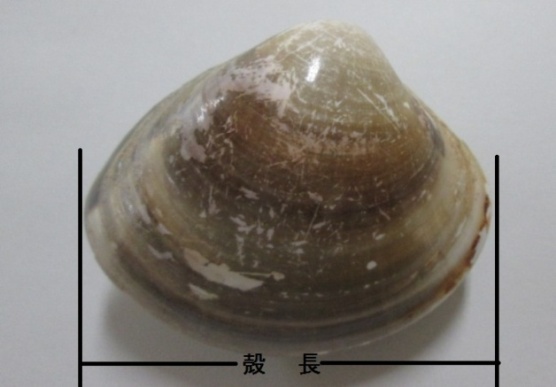 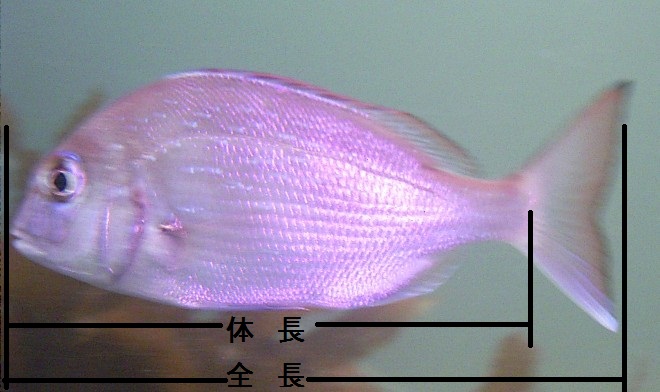 名　　称名　　称禁　止　期　間ア　ワ　ビア　ワ　ビ１１月１日から１２月１０日までサ　ザ　エサ　ザ　エ１１月１日から１２月１０日までイ セ エ ビイ セ エ ビ６月１日から８月３１日まで　テ ン グ サ　テ ン グ サ８月２０日から翌年３月３１日まで　ア　　　 ユ１月１日から５月１９日まで１月１日から５月１９日まで名　　称大　き　さマ　ダ　コ体重２００グラム以下ア　ワ　ビ殻長１０センチメートル以下サ　ザ　エかくがい長径２センチメートル以下＊１ハ マ グ リ殻長４センチメートル以下ア  サ  リ殻長２．５センチメートル以下バ カ ガ イ殻長４センチメートル以下ト リ ガ イ殻長６センチメートル以下イタヤガイ殻長６センチメートル以下クルマエビ全長１０センチメートル以下イ セ エ ビ全長２０センチメートル以下ガ  ザ  ミ甲の幅１５センチメートル以下ウ  ナ  ギ全長２０センチメートル以下ボ      ラ全長１０センチメートル以下マダイ・チダイ全長１２センチメートル以下ブ      リ全長１５センチメートル以下